Quote Sandwiches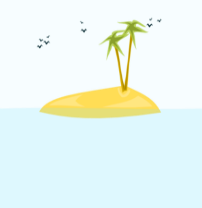 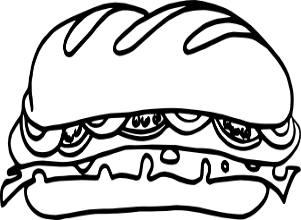 No quote islands, put them in a sandwich!! When using a quote, you always need to introduce the quote and explain it. Step One: Introduce your quote with context. You can use introductory statements like: One example is seen when, (insert author’s name) states …		The author, (Insert name) shows…In Document Four, a secondary source, it stated that …			An article titled (insert name) suggests…Document Three, a primary source by (insert name) says…		In (article/text title), the author states…Step Two: Use your quote- you only need to use the parts of the quote that support your idea- this is included in the same sentence as your introduction.Step Three: Analyze the quote and explain what it means. You can use analysis statements like:	This shows that…			It is clear that…				This demonstrates…	This illustrates…	 			This statement exemplifies that…	The quote proves…	The author suggests in this statement…		The author’s point of view is…Quote SandwichesNo quote islands, put them in a sandwich!! When using a quote, you always need to introduce the quote and explain it. Step One: Introduce your quote with context. You can use introductory statements like: One example is seen when, (insert author’s name) states …		The author, (Insert name) shows…In Document Four, a secondary source, it stated that …			An article titled (insert name) suggests…Document Three, a primary source by (insert name) says…		In (article/text title), the author states…Step Two: Use your quote- you only need to use the parts of the quote that support your idea- this is included in the same sentence as your introduction.Step Three: Analyze the quote and explain what it means. You can use analysis statements like:	This shows that…			It is clear that…				This demonstrates…	This illustrates…	 			This statement exemplifies that…	The quote proves…	The author suggests in this statement…		The author’s point of view is…